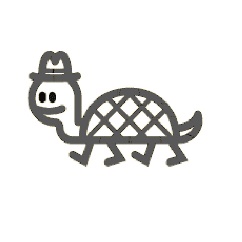 日時/場所10:00～12:00／亀が岡自治会館増山会長、井上副会長、鷲原副会長、渡辺事務局長、梶原役員、（zoom参加：梶原副事務局長）、保坂役員、上倉役員、吉村役員、根岸役員、森役員、香山役員、倉川役員、吉田顧問、赤羽顧問、（記）小池決定事項安否確認訓練10/24に開催。前日に青パトに回ってもらう10月逗子市防災訓練が中止となり、１月頃に延期の予定12月の餅つき中止次への行動10月２，３，５日の３日間で防犯カメラ取扱説明会を行う。必要な方には設置委員会で取付けを行う予定新役員の公募開始。公募〆切期間は年末頃１２月の一斉清掃（男坂、女坂、裏階段）１９日９時　亀ヶ岡公園集合　持ち物：軍手またはゴム手袋、箒・ちりとりを貸出しそのほかの補足事項コミュニティ助成金の申請：災害対策用の多目的テント・蓄電器・ソーラーパネル・投光器・発電機を申請中。環境衛生：緑政課と共同で公園のプレートは緑ベースの白文字を作成中次回会議の予定11月14日　１１月役員会　10:00～　亀が岡自治会館